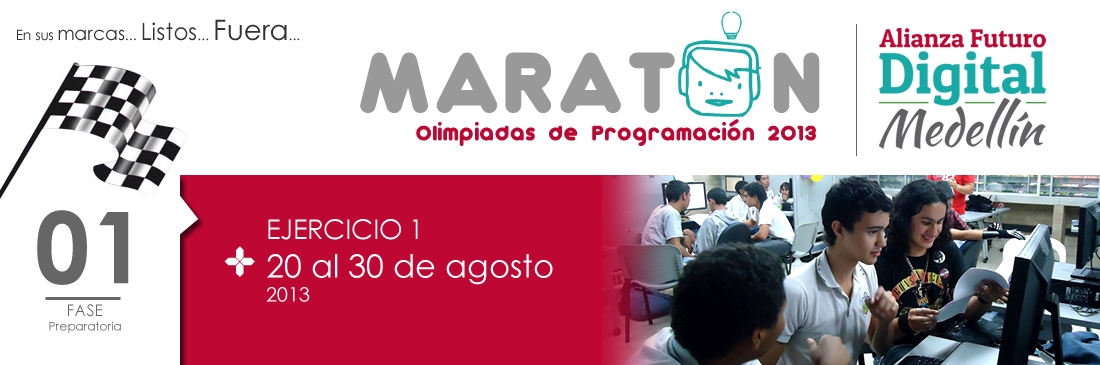 PUENTES DE MADISONNombre del archivo fuente: PuentesMadison.C, PuentesMadison.CPP ó PuentesMadison.JavaLos ingenieros civiles requieren de un lenguaje que les permitan describir los componentes de los puentes. Se ha propuesto el siguiente lenguaje que permite describir los componentes del puente.Los puentes deben cumplir las siguientes reglas simples:Las bases (*) solamente pueden estar en los extremos de los puentes.Cada dos plataformas se requiere de un refuerzo al lado de ellas.Se permiten tres plataformas seguidas únicamente en el centro del puente.Los puentes deben ser simétricos (igual la parte izquierda a la parte derecha).Si se permiten 2 o más refuerzos seguidos.Pedir el número de elementos que tendrá el puente (bases, plataformas y refuerzos), luego leer una a una por teclado. Por último debe escribir la palabra VALIDO si el puente es válido o INVALIDO si el puente es no válido.Ejemplo: al ejecutar  el programa, queda esperando que el usuario ingrese una cadena de caracteres que representa el puente, por ejemplo: *==+===+==* <Enter> y luego el programa deberá mostrar la palabra VALIDO.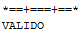 Estos son otros ejemplos de ejecuciones del programa: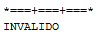 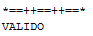 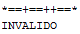 Nota: Su programa debe tener una salida exacta a la que muestra el ejemplo, no coloque mensajes ni información adicional. Recuerde que el puente lo captura como una cadena de caracteres y luego con el método substring puede obtener una a una los caracteres que componen el puente.*Base de los puentes=Plataforma del puente+Refuerzo del puente